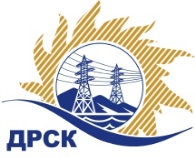 Акционерное Общество«Дальневосточная распределительная сетевая  компания»Протокол № 358/УТПиР-ВПзаседания закупочной комиссии по выбору победителя по открытому  запросу предложений на право заключения договора: «Инженерные изыскания для Реконструкции ПС 35/6 кВ Городская и ПС 110/6 кВ Береговая с кабельными линиями 35 кВ ПС Береговая - ПС Городская г. Комсомольск-на-Амуре, филиал ХЭС» закупка 1159  раздел 2.2.1  ГКПЗ 2017ПРИСУТСТВОВАЛИ: члены постоянно действующей Закупочной комиссии АО «ДРСК»  2-го уровня.Форма голосования членов Закупочной комиссии: очно-заочная.ВОПРОСЫ, ВЫНОСИМЫЕ НА РАССМОТРЕНИЕ ЗАКУПОЧНОЙ КОМИССИИ: Об утверждении результатов процедуры переторжки.Об итоговой ранжировке заявок.О выборе победителя запроса предложений.РЕШИЛИ:ВОПРОС 1 «Об утверждении результатов процедуры переторжки»Признать процедуру переторжки  состоявшейся.Принять окончательные цены заявок участниковВОПРОС 2 «Об итоговой ранжировке заявок»Утвердить итоговую ранжировку заявокВОПРОС 3 «О выборе победителя запроса предложений»Признать Победителем открытого  запроса предложений «Инженерные изыскания для Реконструкции ПС 35/6 кВ Городская и ПС 110/6 кВ Береговая с кабельными линиями 35 кВ ПС Береговая - ПС Городская г. Комсомольск-на-Амуре, филиал ХЭС» участника, занявшего первое место в итоговой ранжировке по степени предпочтительности для заказчика: ООО "ДАЛЬГЕОКОМ" (680000, г. Хабаровск,  пер. Кустарный, д. 8, оф. 2) на условиях:  Цена   698 780,00  руб. (НДС не облагается).). Срок выполнения работ: с момента заключения договора  до 30.12.2018 г.  Условия оплаты: в течение 30 (тридцати) календарных дней с момента подписания актов сдачи-приемки выполненных работ обеими сторонами - на основании счета, выставленного подрядчиком.  Предложение имеет статус оферты и действует до 30 июня 2017 г.Исп. Ирдуганова И.Н.Тел. 397-147город  Благовещенск№ ЕИС – 31704766817 (МСП) « 04» апреля   2017 года№п/пНаименование Участника закупки и место нахожденияОкончательная цена заявки, руб. без НДС.1ООО "РосГСК" (690035, г. Владивосток, ул. Калинина, д. 49 "А", офис 404)718 000,002ООО "ДАЛЬГЕОКОМ" (680000, г. Хабаровск, пер. Кустарный, д. 8, оф. 2)698 780,003ООО "Амурземпроект" (675505, Благовещенский р-н, с. Усть-Ивановка, ул. Ленина, д. 75/1)757 000,004ООО "ТехноГарант" (455017, г. Магнитогорск, ул. Багратиона, 10)905 000,005ООО "Энергопроект Центр" (160009, г. Вологда, ул. Мальцева, д.52, оф.409а.)1 180 000,00Место в итоговой ранжировкеНаименование Участника закупки и место нахожденияПервоначальная цена заявки, руб. без НДС.Окончательная цена заявки, руб. без НДС.Балл по предпочтительностиСтрана происхождения1 местоООО "ДАЛЬГЕОКОМ" (680000, г. Хабаровск, пер. Кустарный, д. 8, оф. 2)779 279,00698 780,002,38РФ2 местоООО "РосГСК" (690035, г. Владивосток, ул. Калинина, д. 49 "А", офис 404)750 000,00718 000,002,31РФ3 местоООО "Амурземпроект" (675505, Благовещенский р-н, с. Усть-Ивановка, ул. Ленина, д. 75/1)757 000,00757 000,001,66РФ4 местоООО "ТехноГарант" (455017, г. Магнитогорск, ул. Багратиона, 10)905 000,00905 000,001,61РФ5 местоООО "Энергопроект Центр" (160009, г. Вологда, ул. Мальцева, д.52, оф.409а.)1 180 000,001 180 000,000,58РФОтветственный секретарь Закупочной комиссии: Елисеева М.Г.  _____________________________